АДМИНИСТРАЦИЯ КРАСНОСЕЛЬКУПСКОГО РАЙОНАПОСТАНОВЛЕНИЕ«19» апреля 2023 г.      					                                         № 102-Пс. КрасноселькупО внесении изменений в муниципальную программу муниципального округа Красноселькупский район Ямало-Ненецкого автономного округа«Развитие туризма, повышение эффективности реализации молодежной политики, организация отдыха и оздоровление детей и молодежи» В соответствии с решением Думы Красноселькупского района от 20 декабря 2022 года № 160 «О внесении изменений в решение Думы Красноселькупского района «О бюджете Красноселькупского района на 2022 год и на плановый период 2023 и 2024 годов», решением Думы Красноселькупского района от 20 декабря 2022 года № 161 «О бюджете Красноселькупского района на 2023 год и на плановый период 2024 и 2025 годов», постановления Администрации Красноселькупского района от 07 декабря 2021 года № 51-П «О муниципальных программах муниципального округа Красноселькупский район Ямало-Ненецкого автономного округа», руководствуясь Уставом муниципального округа Красноселькупский район Ямало-Ненецкого автономного округа, Администрация Красноселькупского района постановляет:Утвердить прилагаемые изменения, которые вносятся в муниципальную программу муниципального округа Красноселькупский район Ямало-Ненецкого автономного округа «Развитие туризма, повышение эффективности реализации молодежной политики, организация отдыха и оздоровление детей и молодежи», утвержденную постановлением Администрации Красноселькупского района от 21 декабря 2021 года № 98-П.Опубликовать настоящее постановление в газете «Северный край» и разместить на официальном сайте муниципального округа Красноселькупский район Ямало-Ненецкого автономного округа.3. 	Настоящее постановление вступает в силу с момента его официального опубликования и распространяет свое действие на правоотношения, возникшие с 20 декабря 2022 года в части финансового обеспечения 2022 года, с 01 января 2023 года в части финансового обеспечения муниципальной программы на 2023 год и плановый период 2024 и 2025 годов.Первый заместительГлавы АдминистрацииКрасноселькупского района                                                                       М.М. ИмановПриложениеУТВЕРЖДЕНЫ постановлением Администрации Красноселькупского района от «19» апреля 2023 года № 102-ПИЗМЕНЕНИЯ, которые вносятся в муниципальную программу муниципального округа Красноселькупский район Ямало-Ненецкого автономного округа «Развитие туризма, повышение эффективности реализации молодежной политики, организация отдыха и оздоровление детей и молодежи», утвержденную постановлением Администрации Красноселькупского района от 21 декабря 2021 года № 98-П1.	Паспорт муниципальной программы муниципального округа Красноселькупский район Ямало-Ненецкого автономного округа «Развитие туризма, повышение эффективности реализации молодежной политики, организация отдыха и оздоровление детей и молодежи» (далее – муниципальная программа) изложить в следующей редакции: «».2.	Структуру муниципальной программы муниципального округа Красноселькупский район Ямало-Ненецкого автономного округа «Развитие туризма, повышение эффективности реализации молодежной политики, организация отдыха и оздоровление детей и молодежи» изложить в следующей редакции: «СТРУКТУРА муниципальной программы «Развитие туризма, повышение эффективности реализации молодежной политики, организация отдыха и оздоровление детей и молодежи»                                                                                                                                                                                                                      тыс. рублей».3.	Приложение № 1 к муниципальной программе муниципального округа Красноселькупский район Ямало-Ненецкого автономного округа «Развитие туризма, повышение эффективности реализации молодежной политики, организация отдыха и оздоровление детей и молодежи» изложить в следующей редакции:«ХАРАКТЕРИСТИКА МЕРОПРИЯТИЙмуниципальной программы «Развитие туризма, повышение эффективности реализации молодежной политики, организация отдыха и оздоровление детей и молодежи»».4.	Приложение № 2 к муниципальной программе муниципального округа Красноселькупский район Ямало-Ненецкого автономного округа «Развитие туризма, повышение эффективности реализации молодежной политики, организация отдыха и оздоровление детей и молодежи» изложить в следующей редакции:«Приложение № 2                                          к муниципальной программе «Развитие туризма, повышение эффективности реализации молодежной политики, организация отдыха и оздоровление детей и молодежи» ДЕТАЛИЗИРОВАННЫЙ ПЕРЕЧЕНЬмероприятий муниципальной программы «Развитие туризма, повышение эффективности реализации молодежной политики, организация отдыха и оздоровление детей и молодежи»на 2022 год*КБК – Код главы и ЦСРПриложение № 2.1к муниципальной программе «Развитие туризма, повышение эффективностиреализации молодежной политики, организация отдыха и оздоровление детей и молодежи"ДЕТАЛИЗИРОВАННЫЙ ПЕРЕЧЕНЬмероприятий муниципальной программы «Развитие туризма, повышение эффективности реализации молодежной политики, организация отдыха и оздоровление детей и молодежи»на 2023 год*КБК – Код главы и ЦСР».ПАСПОРТ ПАСПОРТ ПАСПОРТ муниципальной программы муниципального округа Красноселькупский район Ямало-Ненецкого автономного округамуниципальной программы муниципального округа Красноселькупский район Ямало-Ненецкого автономного округамуниципальной программы муниципального округа Красноселькупский район Ямало-Ненецкого автономного округа«Развитие туризма, повышение эффективности реализации молодежной политики, организация отдыха и оздоровление детей и молодежи»«Развитие туризма, повышение эффективности реализации молодежной политики, организация отдыха и оздоровление детей и молодежи»«Развитие туризма, повышение эффективности реализации молодежной политики, организация отдыха и оздоровление детей и молодежи»Куратор муниципальной программы муниципального округа Красноселькупский район Ямало-Ненецкого автономного округаЗаместитель Главы
Администрации Красноселькупского района по
социальным вопросам Заместитель Главы
Администрации Красноселькупского района по
социальным вопросам Ответственный исполнитель муниципальной программы муниципального округа Красноселькупский район Ямало-Ненецкого автономного округаУправление по культуре и молодежной политике Красноселькупского районаУправление по культуре и молодежной политике Красноселькупского районаСоисполнители муниципальной программы муниципального округа Красноселькупский район Ямало-Ненецкого автономного округаУправление по труду и социальной защите населения Администрации Красноселькупского районаУправление по труду и социальной защите населения Администрации Красноселькупского районаСоисполнители муниципальной программы муниципального округа Красноселькупский район Ямало-Ненецкого автономного округаУправление образования Администрации Красноселькупского районаУправление образования Администрации Красноселькупского районаАдминистрация села ТолькаАдминистрация села ТолькаАдминистрация села РаттаАдминистрация села РаттаУчастники муниципальной программыМуниципальное учреждение «Центр молодежных инициатив»Муниципальное учреждение «Центр молодежных инициатив»Цель(и) муниципальной программы муниципального округа Красноселькупский район Ямало-Ненецкого автономного округаСоздание условий для полного участия молодежи в социально-экономической, политической и культурной жизни общества.Создание условий для полного участия молодежи в социально-экономической, политической и культурной жизни общества.Направления 1. «Содействие эффективной реализации потенциала молодежи и основных направлений молодежной политики»1. «Содействие эффективной реализации потенциала молодежи и основных направлений молодежной политики»Направления 2. «Совершенствование системы патриотического и духовно-нравственного воспитания молодежи»2. «Совершенствование системы патриотического и духовно-нравственного воспитания молодежи»Направления 3. «Обеспечение временной занятости несовершеннолетних граждан в возрасте от 14 до 18 лет»3. «Обеспечение временной занятости несовершеннолетних граждан в возрасте от 14 до 18 лет»Направления 4. «Комплексные меры противодействия злоупотреблению наркотиками и их незаконному обороту»4. «Комплексные меры противодействия злоупотреблению наркотиками и их незаконному обороту»Направления 5. «Обеспечение мер социальной поддержки работников сферы молодежной политики муниципального округа Красноселькупский район»5. «Обеспечение мер социальной поддержки работников сферы молодежной политики муниципального округа Красноселькупский район»Срок и этапы реализации муниципальной программы муниципального округа Красноселькупский район Ямало-Ненецкого автономного округа2022-2025 годы2022-2025 годыФинансовое обеспечение муниципальной программы (тыс. руб.)Финансовое обеспечение муниципальной программы (тыс. руб.)Финансовое обеспечение муниципальной программы (тыс. руб.)Общий объем финансирования муниципальной программыВсего, в том числе:220 869,542средства окружного бюджета38 481,000средства бюджета района182 388,542- в том числе по этапам реализации:I этап реализации 2022-2025 годыВсего, в том числе:220 869,542средства окружного бюджета38 481,000средства бюджета района182 388,542                         - в том числе по годам:2022 годВсего, в том числе:47 084,5422022 годсредства окружного бюджета1 542,0002022 годсредства бюджета района45 542,5422023 годВсего, в том числе:59 485,0002023 годсредства окружного бюджета12 313,0002023 годсредства бюджета района47 172,0002024 годВсего, в том числе:57 150,0002024 годсредства окружного бюджета12 313,0002024 годсредства бюджета района44 837,0002025 годВсего, в том числе:57 150,0002025 годсредства окружного бюджета12 313,0002025 годсредства бюджета района44 837,000Объём налоговых расходов0,000№ п/пНаименование структурного элемента муниципальной программы  муниципального округа Красноселькупский район Ямало-Ненецкого автономного округаВсего за I этап/ единицы измерения показателя2022 год2022 год2023 год 2023 год 2024 год 2024 год 2025 год 12344556671Муниципальная программа  муниципального округа Красноселькупский район Ямало-Ненецкого автономного округа «Развитие туризма, повышение эффективности реализации молодежной политики, организация отдыха и оздоровление детей и молодежи»Муниципальная программа  муниципального округа Красноселькупский район Ямало-Ненецкого автономного округа «Развитие туризма, повышение эффективности реализации молодежной политики, организация отдыха и оздоровление детей и молодежи»Муниципальная программа  муниципального округа Красноселькупский район Ямало-Ненецкого автономного округа «Развитие туризма, повышение эффективности реализации молодежной политики, организация отдыха и оздоровление детей и молодежи»Муниципальная программа  муниципального округа Красноселькупский район Ямало-Ненецкого автономного округа «Развитие туризма, повышение эффективности реализации молодежной политики, организация отдыха и оздоровление детей и молодежи»Муниципальная программа  муниципального округа Красноселькупский район Ямало-Ненецкого автономного округа «Развитие туризма, повышение эффективности реализации молодежной политики, организация отдыха и оздоровление детей и молодежи»Муниципальная программа  муниципального округа Красноселькупский район Ямало-Ненецкого автономного округа «Развитие туризма, повышение эффективности реализации молодежной политики, организация отдыха и оздоровление детей и молодежи»Муниципальная программа  муниципального округа Красноселькупский район Ямало-Ненецкого автономного округа «Развитие туризма, повышение эффективности реализации молодежной политики, организация отдыха и оздоровление детей и молодежи»Муниципальная программа  муниципального округа Красноселькупский район Ямало-Ненецкого автономного округа «Развитие туризма, повышение эффективности реализации молодежной политики, организация отдыха и оздоровление детей и молодежи»Муниципальная программа  муниципального округа Красноселькупский район Ямало-Ненецкого автономного округа «Развитие туризма, повышение эффективности реализации молодежной политики, организация отдыха и оздоровление детей и молодежи»2Цель муниципальной программы  муниципального округа Красноселькупский район Ямало-Ненецкого автономного округа «Создание условий для полного участия молодежи в социально-экономической, политической и культурной жизни общества.»Цель муниципальной программы  муниципального округа Красноселькупский район Ямало-Ненецкого автономного округа «Создание условий для полного участия молодежи в социально-экономической, политической и культурной жизни общества.»Цель муниципальной программы  муниципального округа Красноселькупский район Ямало-Ненецкого автономного округа «Создание условий для полного участия молодежи в социально-экономической, политической и культурной жизни общества.»Цель муниципальной программы  муниципального округа Красноселькупский район Ямало-Ненецкого автономного округа «Создание условий для полного участия молодежи в социально-экономической, политической и культурной жизни общества.»Цель муниципальной программы  муниципального округа Красноселькупский район Ямало-Ненецкого автономного округа «Создание условий для полного участия молодежи в социально-экономической, политической и культурной жизни общества.»Цель муниципальной программы  муниципального округа Красноселькупский район Ямало-Ненецкого автономного округа «Создание условий для полного участия молодежи в социально-экономической, политической и культурной жизни общества.»Цель муниципальной программы  муниципального округа Красноселькупский район Ямало-Ненецкого автономного округа «Создание условий для полного участия молодежи в социально-экономической, политической и культурной жизни общества.»Цель муниципальной программы  муниципального округа Красноселькупский район Ямало-Ненецкого автономного округа «Создание условий для полного участия молодежи в социально-экономической, политической и культурной жизни общества.»Цель муниципальной программы  муниципального округа Красноселькупский район Ямало-Ненецкого автономного округа «Создание условий для полного участия молодежи в социально-экономической, политической и культурной жизни общества.»3Показатель № 1 «Доля детей и молодёжи – участников мероприятий, направленных на организацию позитивного досуга, повышение общественной и творческой активности»%707070707070704Весовое значение показателя 1Х11111115Общий объём бюджетных ассигнований  на реализацию муниципальной программы  муниципального округа Красноселькупский район Ямало-Ненецкого автономного округа, в том числе:220 869,54247 084,54247 084,54259 485,00059 485,00057 150,00057 150,00057 150,0006за счет окружного бюджета (при наличии)38 481,0001 542,0001 542,00012 313,00012 313,00012 313,00012 313,00012 313,0007за счет местного бюджета  182 388,54245 542,54245 542,54247 172,00047 172,00044 837,00044 837,00044 837,0008Направление 1. «Содействие эффективной реализации потенциала молодежи и основных направлений молодежной политики»Направление 1. «Содействие эффективной реализации потенциала молодежи и основных направлений молодежной политики»Направление 1. «Содействие эффективной реализации потенциала молодежи и основных направлений молодежной политики»Направление 1. «Содействие эффективной реализации потенциала молодежи и основных направлений молодежной политики»Направление 1. «Содействие эффективной реализации потенциала молодежи и основных направлений молодежной политики»Направление 1. «Содействие эффективной реализации потенциала молодежи и основных направлений молодежной политики»Направление 1. «Содействие эффективной реализации потенциала молодежи и основных направлений молодежной политики»Направление 1. «Содействие эффективной реализации потенциала молодежи и основных направлений молодежной политики»Направление 1. «Содействие эффективной реализации потенциала молодежи и основных направлений молодежной политики»9Весовое значение направления 1Х0,740,750,750,760,760,760,7610 Комплекс процессных мероприятий Комплекс процессных мероприятий Комплекс процессных мероприятий Комплекс процессных мероприятий Комплекс процессных мероприятий Комплекс процессных мероприятий Комплекс процессных мероприятий Комплекс процессных мероприятий Комплекс процессных мероприятий11Показатель № 1  Уровень электоральной культуры (доля молодых людей от 18 до 30 лет, участвующих в выборных кампаниях)%7575757575757512Весовое значение показателя 1Х0,20,20,20,20,20,20,213Показатель № 2 «Уровень вовлеченности детей и молодежи Красноселькупского района от 8 до 30 лет в деятельность детских и молодежных общественных объединений»%3535353535353514Весовое значение показателя 2Х0,270,280,280,280,280,280,2815Показатель № 3 Количество мероприятийЕдиниц17719019019019019019016Весовое значение показателя 3Х0,10,130,130,150,150,150,1517Показатель № 4 Доля детей и молодёжи от 7 до 18 лет, охваченных различными формами организации отдыха%26,438383838383818Весовое значение показателя 4Х0,10,10,10,10,10,10,119Показатель № 5 Доля путёвок, реализованных в муниципальном округе Красноселькупский район%9595959595959520Весовое значение показателя 5Х0,010,010,010,010,010,010,0121Показатель № 6 «Количество смен профильной или тематической направленности для детей и молодёжи в детских оздоровительных учреждениях, палаточных лагерях, культурно-образовательных поездках»Единиц011111122Весовое значение показателя 6Х00,010,010,010,010,010,0123Показатель № 7. Доля молодежи, вовлеченной в проекты, направленные на успешную социализацию и эффективную самореализацию молодых ямальцев, повышение общественной и творческой активности%11,981,081,00,10,10,10,124Весовое значение показателя 7Х0,010,010,010,010,010,010,0125Показатель №15. Количество учреждений, которым положена субсидияЕдиниц100000026Весовое значение показателя 15Х0,010,000,000,000,000,000,0027Показатель №16. Доля финансовых средств, реализованных по целевому назначению в отчетном году%95%95%95%000028Весовое значение показателя 16Х0,010,010,010,000,000,000,0029Комплекс процессных мероприятий № 1 «Развитие социальной активности, самореализации молодежи и ресурсная поддержка сферы молодежной политики», в том числе170 487,33534 806,33546 107,00046 107,00044 787,00044 787,00044 787,00044 787,00030за счет окружного бюджета37 094,0001 292,00011 934,00011 934,00011 934,00011 934,00011 934,00011 934,00031за счет местного бюджета  133 393,33533 514,33534 173,00034 173,00032 853,00032 853,00032 853,00032 853,00032Направление 2. «Совершенствование системы патриотического и духовно-нравственного воспитания молодежи»Направление 2. «Совершенствование системы патриотического и духовно-нравственного воспитания молодежи»Направление 2. «Совершенствование системы патриотического и духовно-нравственного воспитания молодежи»Направление 2. «Совершенствование системы патриотического и духовно-нравственного воспитания молодежи»Направление 2. «Совершенствование системы патриотического и духовно-нравственного воспитания молодежи»Направление 2. «Совершенствование системы патриотического и духовно-нравственного воспитания молодежи»Направление 2. «Совершенствование системы патриотического и духовно-нравственного воспитания молодежи»Направление 2. «Совершенствование системы патриотического и духовно-нравственного воспитания молодежи»Направление 2. «Совершенствование системы патриотического и духовно-нравственного воспитания молодежи»33Весовое значение направления 2Х0,020,040,040,040,040,040,0434 Комплекс процессных мероприятий  Комплекс процессных мероприятий  Комплекс процессных мероприятий  Комплекс процессных мероприятий  Комплекс процессных мероприятий  Комплекс процессных мероприятий  Комплекс процессных мероприятий  Комплекс процессных мероприятий  Комплекс процессных мероприятий 35Показатель № 8. «Количество подростков от 14 до 17 лет, участников лагерей и соревнований оборонно-спортивной и патриотической направленности.Человек1030303030303036Весовое значение показателя 8Х0,010,010,010,010,010,010,0137Показатель № 9. «Число специалистов органов по делам молодёжи, образования, культуры, руководителей общественных организаций, участвующих в окружных мероприятиях (семинарах, конференциях, совещаниях и других мероприятиях) по вопросам патриотического воспитанияЧеловек222222238Весовое значение показателя 9Х0,010,010,010,010,010,010,0139Показатель № 10. «Коэффициент вовлечённости детей и молодёжи от 8 до 30 лет в мероприятия социальной, добровольческой и гражданско-патриотической направленности"%4747474747474740Весовое значение показателя 10Х0,010,010,010,010,010,010,0141Показатель № 11. «Число молодых семей, участвующих в районных,окружных, и иных мероприятиях»Единиц666666642Весовое значение показателя 11Х0,010,010,010,010,010,010,0143Комплекс процессных мероприятий № 2 «Реализация мероприятий духовно-нравственной, гражданско-патриотической направленности», в том числе3 365,232710,232885,000885,000885,000885,000885,000885,00044за счет местного бюджета  3 365,232710,232885,000885,000885,000885,000885,000885,00045Направление 3  «Обеспечение временной занятости несовершеннолетних граждан в возрасте от 14 до 18 лет»Направление 3  «Обеспечение временной занятости несовершеннолетних граждан в возрасте от 14 до 18 лет»Направление 3  «Обеспечение временной занятости несовершеннолетних граждан в возрасте от 14 до 18 лет»Направление 3  «Обеспечение временной занятости несовершеннолетних граждан в возрасте от 14 до 18 лет»Направление 3  «Обеспечение временной занятости несовершеннолетних граждан в возрасте от 14 до 18 лет»Направление 3  «Обеспечение временной занятости несовершеннолетних граждан в возрасте от 14 до 18 лет»Направление 3  «Обеспечение временной занятости несовершеннолетних граждан в возрасте от 14 до 18 лет»Направление 3  «Обеспечение временной занятости несовершеннолетних граждан в возрасте от 14 до 18 лет»Направление 3  «Обеспечение временной занятости несовершеннолетних граждан в возрасте от 14 до 18 лет»46Весовое значение направления 3Х0,230,20,20,190,190,190,1947 Комплекс процессных мероприятий  Комплекс процессных мероприятий  Комплекс процессных мероприятий  Комплекс процессных мероприятий  Комплекс процессных мероприятий  Комплекс процессных мероприятий  Комплекс процессных мероприятий  Комплекс процессных мероприятий  Комплекс процессных мероприятий 48Показатель № 12. «Количество трудоустроенных несовершеннолетних граждан в возрасте от 14 до 18 лет»Человек23423423420020020020049Весовое значение показателя 12Х0,230,20,20,190,190,190,1950Комплекс процессных мероприятий № 3 «Реализация мероприятий активной политики занятости населения», в том числе45 448,97511 274,97512 068,00012 068,00011 053,00011 053,00011 053,00011 053,00051за счет местного бюджета  45 448,97511 274,97512 068,00012 068,00011 053,00011 053,00011 053,00011 053,00052Направление 4 «Комплексные меры противодействия злоупотреблению наркотиками и их незаконному обороту»Направление 4 «Комплексные меры противодействия злоупотреблению наркотиками и их незаконному обороту»Направление 4 «Комплексные меры противодействия злоупотреблению наркотиками и их незаконному обороту»Направление 4 «Комплексные меры противодействия злоупотреблению наркотиками и их незаконному обороту»Направление 4 «Комплексные меры противодействия злоупотреблению наркотиками и их незаконному обороту»Направление 4 «Комплексные меры противодействия злоупотреблению наркотиками и их незаконному обороту»Направление 4 «Комплексные меры противодействия злоупотреблению наркотиками и их незаконному обороту»Направление 4 «Комплексные меры противодействия злоупотреблению наркотиками и их незаконному обороту»Направление 4 «Комплексные меры противодействия злоупотреблению наркотиками и их незаконному обороту»53Весовое значение направления 4Х0,010,010,010,010,010,010,0154 Комплекс процессных мероприятий  Комплекс процессных мероприятий  Комплекс процессных мероприятий  Комплекс процессных мероприятий  Комплекс процессных мероприятий  Комплекс процессных мероприятий  Комплекс процессных мероприятий  Комплекс процессных мероприятий  Комплекс процессных мероприятий 55Показатель № 13. Доля подростков и молодежи в возрасте от 14 до 35 лет, вовлеченных в профилактические мероприятия, по отношению к общей численности лиц указанной категории%6565656565656556Весовое значение показателя 13Х0,010,010,010,010,010,010,0157Комплекс процессных мероприятий № 4  «Профилактика и противодействие злоупотреблению наркотиками и алкоголем», в том числе1 268,000293,000325,000325,000325,000325,000325,000325,00058за счет окружного бюджета1 087,000250,000279,000279,000279,000279,000279,000279,00059за счет местного бюджета  181,00043,00046,00046,00046,00046,00046,00046,00060Направление 5. «Обеспечение мер социальной поддержки работников сферы молодежной политики муниципального округа Красноселькупский район»Направление 5. «Обеспечение мер социальной поддержки работников сферы молодежной политики муниципального округа Красноселькупский район»Направление 5. «Обеспечение мер социальной поддержки работников сферы молодежной политики муниципального округа Красноселькупский район»Направление 5. «Обеспечение мер социальной поддержки работников сферы молодежной политики муниципального округа Красноселькупский район»Направление 5. «Обеспечение мер социальной поддержки работников сферы молодежной политики муниципального округа Красноселькупский район»Направление 5. «Обеспечение мер социальной поддержки работников сферы молодежной политики муниципального округа Красноселькупский район»Направление 5. «Обеспечение мер социальной поддержки работников сферы молодежной политики муниципального округа Красноселькупский район»Направление 5. «Обеспечение мер социальной поддержки работников сферы молодежной политики муниципального округа Красноселькупский район»Направление 5. «Обеспечение мер социальной поддержки работников сферы молодежной политики муниципального округа Красноселькупский район»61Весовое значение направления 5Х0,010,010,010,010,010,010,0162 Комплекс процессных мероприятий  Комплекс процессных мероприятий  Комплекс процессных мероприятий  Комплекс процессных мероприятий  Комплекс процессных мероприятий  Комплекс процессных мероприятий  Комплекс процессных мероприятий  Комплекс процессных мероприятий  Комплекс процессных мероприятий 63Показатель №14. Доля работников муниципальных учреждений молодежной политики в муниципальном округе Красноселькупский район, в отношении которых были осуществлены меры социальной поддержки%10010010010010010010064Весовое значение показателя 14Х0,010,010,010,010,010,010,0165Комплекс процессных мероприятий № 5 «Меры социальной поддержки работникам муниципальных учреждений», в том числе300,0000,000100,000100,000100,000100,000100,000100,00066за счет окружного бюджета300,0000,000100,000100,000100,000100,000100,000100,000Приложение 1к муниципальной программе «Развитие туризма, повышение эффективности реализации молодежной политики, организация отдыха и оздоровление детей и молодежи»№ п/пНаименование комплекса процессных мероприятий, регионального проекта (проекта Ямала, проекта Красноселькупского района), ответственного исполнителя Характеристика (состав) мероприятияРезультат12341. Направление 1. «Содействие эффективной реализации потенциала молодежи и основных направлений молодежной политики»Направление 1. «Содействие эффективной реализации потенциала молодежи и основных направлений молодежной политики»Направление 1. «Содействие эффективной реализации потенциала молодежи и основных направлений молодежной политики»Комплекс процессных мероприятий № 1 «Развитие социальной активности, самореализации молодежи и ресурсная поддержка сферы молодежной политики»Комплекс процессных мероприятий № 1 «Развитие социальной активности, самореализации молодежи и ресурсная поддержка сферы молодежной политики»Комплекс процессных мероприятий № 1 «Развитие социальной активности, самореализации молодежи и ресурсная поддержка сферы молодежной политики»Комплекс процессных мероприятий № 1 «Развитие социальной активности, самореализации молодежи и ресурсная поддержка сферы молодежной политики»2 Ответственный исполнитель: Управление по культуре и молодежной политике Администрации Красноселькупского района;Соисполнитель: Управление по труду и социальной защите населения Администрации Красноселькупского района; Участник: Муниципальное учреждение «Центр молодежных инициатив»характеристика мероприятия 1.1 Разработка и внедрение в практику программ и проектов, направленных на развитие культурного и интеллектуального потенциала молодежиУровень заинтересованности в участии в досуговых мероприятиях, формирование и развитие интеллектуального потенциала молодежи, в 2022 году составил 15,2%, план на 2023 год 15,0%.Значение показателей мероприятий входит в общее значение показателя программы2 Ответственный исполнитель: Управление по культуре и молодежной политике Администрации Красноселькупского района;Соисполнитель: Управление по труду и социальной защите населения Администрации Красноселькупского района; Участник: Муниципальное учреждение «Центр молодежных инициатив»характеристика мероприятия 1.2 Проведение мероприятий в рамках реализации программы КВН ЯНАОУровень заинтересованности в участии в досуговых мероприятиях, формирование и развитие интеллектуального потенциала молодежи, в 2022 году составил 15,2%, план на 2023 год 15,0%.Значение показателей мероприятий входит в общее значение показателя программы2 Ответственный исполнитель: Управление по культуре и молодежной политике Администрации Красноселькупского района;Соисполнитель: Управление по труду и социальной защите населения Администрации Красноселькупского района; Участник: Муниципальное учреждение «Центр молодежных инициатив»характеристика мероприятия 1.3 Проведение окружных, муниципальных фестивалей, слётов, конкурсов лидеров детских и молодежных общественных объединений, семинаровДоля молодых людей от 18 до 30 лет, участвующих в выборных кампаниях в 2022 году составила 0,0%, так как выборные компании не проводились, план на 2023 год 75,0%2 Ответственный исполнитель: Управление по культуре и молодежной политике Администрации Красноселькупского района;Соисполнитель: Управление по труду и социальной защите населения Администрации Красноселькупского района; Участник: Муниципальное учреждение «Центр молодежных инициатив»характеристика мероприятия 1.4 Организация конкурсов грантовой поддержки детских и молодежных общественных объединенийВовлечение молодежи в проектную деятельность, реализация социально значимых молодежных инициатив, охват категории детей и молодежи в возрасте от 8 до 30 лет в 2022 году составил 15,0%, план на 2023 год 35,0%2 Ответственный исполнитель: Управление по культуре и молодежной политике Администрации Красноселькупского района;Соисполнитель: Управление по труду и социальной защите населения Администрации Красноселькупского района; Участник: Муниципальное учреждение «Центр молодежных инициатив»характеристика мероприятия 1.5 Создание, материально-техническое и методическое обеспечение и организация работы учреждения сферы молодежной политикиФинансирование мероприятия позволило выполнить плановый объем муниципальной  услуги « Количество мероприятий» в количестве 194 единиц, план на 2023 год  190 единиц; в 2022 году доля финансовых средств, реализованных по целевому назначению составила 100,0%,план на 2023 год не менее 95,0%, так же в 2022 году была перечислена субсидию на приобретение ТМЦ 1-ому учреждению МП2 Ответственный исполнитель: Управление по культуре и молодежной политике Администрации Красноселькупского района;Соисполнитель: Управление по труду и социальной защите населения Администрации Красноселькупского района; Участник: Муниципальное учреждение «Центр молодежных инициатив»характеристика мероприятия 1.6 Отдых, труд и оздоровление детей и молодежи на территории Красноселькупского районаФинансирование позволит  временно трудоустроить несовершеннолетних граждан в возрасте от 14 до 18 лет в период летних каникул и организовать детский отдых и оздоровление за пределами Красноселькупского района с общим плановым охватом в 2022 году 26,4%, план на 2023 год 38,0%2 Ответственный исполнитель: Управление по культуре и молодежной политике Администрации Красноселькупского района;Соисполнитель: Управление по труду и социальной защите населения Администрации Красноселькупского района; Участник: Муниципальное учреждение «Центр молодежных инициатив»характеристика мероприятия 1.7 Отдых и оздоровление детей и молодежи за пределами ЯНАОФинансирование позволит  временно трудоустроить несовершеннолетних граждан в возрасте от 14 до 18 лет в период летних каникул и организовать детский отдых и оздоровление за пределами Красноселькупского района с общим плановым охватом в 2022 году 26,4%, план на 2023 год 38,0%2 Ответственный исполнитель: Управление по культуре и молодежной политике Администрации Красноселькупского района;Соисполнитель: Управление по труду и социальной защите населения Администрации Красноселькупского района; Участник: Муниципальное учреждение «Центр молодежных инициатив»характеристика мероприятия 1.8 Кадровое, учебно-методическое и информационное обеспечение в сфере организации отдыха и оздоровления детей и молодежиПроведение мероприятия позволило реализовать 38,8% от заявленного количества путевок и организовывать полноценный детский отдых и оздоровление, план на 2023 год 95,0%2 Ответственный исполнитель: Управление по культуре и молодежной политике Администрации Красноселькупского района;Соисполнитель: Управление по труду и социальной защите населения Администрации Красноселькупского района; Участник: Муниципальное учреждение «Центр молодежных инициатив»характеристика мероприятия 1.9 Реализация комплекса мероприятий, направленных на организацию отдыха и оздоровления детей и молодежиМероприятие в 2022 году не проводилось, план на 2023 год провести на территории района 1 смену профильной или тематической направленности для детей и молодёжи в детских оздоровительных учреждениях, палаточных лагерях, культурно-образовательных поездках2 Ответственный исполнитель: Управление по культуре и молодежной политике Администрации Красноселькупского района;Соисполнитель: Управление по труду и социальной защите населения Администрации Красноселькупского района; Участник: Муниципальное учреждение «Центр молодежных инициатив»характеристика мероприятия 1.10 Организация и проведение мероприятий  в рамках федеральных акцийФинансирование мероприятий позволило достичь доли молодежи, вовлеченной в проекты, направленные на успешную социализацию и эффективную самореализацию молодых ямальцев и повысить общественную и творческую активность  в 2022 году до 21,5 %, план на 2023 год составляет 81,0%2 Ответственный исполнитель: Управление по культуре и молодежной политике Администрации Красноселькупского района;Соисполнитель: Управление по труду и социальной защите населения Администрации Красноселькупского района; Участник: Муниципальное учреждение «Центр молодежных инициатив»характеристика мероприятия 1.11 Организация и проведение мероприятий в рамках празднования Дня молодежиФинансирование мероприятий позволило достичь доли молодежи, вовлеченной в проекты, направленные на успешную социализацию и эффективную самореализацию молодых ямальцев и повысить общественную и творческую активность  в 2022 году до 21,5 %, план на 2023 год составляет 81,0%2 Ответственный исполнитель: Управление по культуре и молодежной политике Администрации Красноселькупского района;Соисполнитель: Управление по труду и социальной защите населения Администрации Красноселькупского района; Участник: Муниципальное учреждение «Центр молодежных инициатив»характеристика мероприятия 1.12 Ночь в молодежном центреФинансирование мероприятий позволило достичь доли молодежи, вовлеченной в проекты, направленные на успешную социализацию и эффективную самореализацию молодых ямальцев и повысить общественную и творческую активность  в 2022 году до 21,5 %, план на 2023 год составляет 81,0%2 Ответственный исполнитель: Управление по культуре и молодежной политике Администрации Красноселькупского района;Соисполнитель: Управление по труду и социальной защите населения Администрации Красноселькупского района; Участник: Муниципальное учреждение «Центр молодежных инициатив»характеристика мероприятия 1.13 Развитие медиаресурсовФинансирование мероприятий позволило достичь доли молодежи, вовлеченной в проекты, направленные на успешную социализацию и эффективную самореализацию молодых ямальцев и повысить общественную и творческую активность  в 2022 году до 21,5 %, план на 2023 год составляет 81,0%2 Ответственный исполнитель: Управление по культуре и молодежной политике Администрации Красноселькупского района;Соисполнитель: Управление по труду и социальной защите населения Администрации Красноселькупского района; Участник: Муниципальное учреждение «Центр молодежных инициатив»характеристика мероприятия 1.14 Молодежные форумыФинансирование мероприятий позволило достичь доли молодежи, вовлеченной в проекты, направленные на успешную социализацию и эффективную самореализацию молодых ямальцев и повысить общественную и творческую активность  в 2022 году до 21,5 %, план на 2023 год составляет 81,0%3Направление 2. «Совершенствование системы патриотического и духовно-нравственного воспитания молодежи»Направление 2. «Совершенствование системы патриотического и духовно-нравственного воспитания молодежи»Направление 2. «Совершенствование системы патриотического и духовно-нравственного воспитания молодежи»Комплекс процессных мероприятий «Реализация мероприятий духовно-нравственной, гражданско-патриотической направленности»Комплекс процессных мероприятий «Реализация мероприятий духовно-нравственной, гражданско-патриотической направленности»Комплекс процессных мероприятий «Реализация мероприятий духовно-нравственной, гражданско-патриотической направленности»Комплекс процессных мероприятий «Реализация мероприятий духовно-нравственной, гражданско-патриотической направленности»4 Ответственный исполнитель: Управление по культуре и молодежной политике Красноселькупского района;Участник: Муниципальное учреждение «Центр молодежных инициатив»характеристика мероприятия 2.1 Проведение военно-спортивных игр, чемпионатов, соревнований, первенств по военно-прикладным видам спорта, оборонно-спортивных лагерей, сюжетно-ролевых игр, развитие поискового движенияФинансирование мероприятия позволило в 2022 году 30-ти подросткам от 14 до 17 лет, стать участниками лагерей и соревнований оборонно-спортивной и патриотической направленности, план на 2023 год 30 человек4 Ответственный исполнитель: Управление по культуре и молодежной политике Красноселькупского района;Участник: Муниципальное учреждение «Центр молодежных инициатив»характеристика мероприятия 2.2 Проведение фестивалей патриотической песни, иных творческих мероприятий в интересах патриотического воспитания молодежиФинансирование мероприятие позволило в 2022 году  2-ум специалистам принять участие в  семинарах, конференциях, совещаниях и других мероприятиях по вопросам патриотического воспитания, план на 2023 год 2 человека4 Ответственный исполнитель: Управление по культуре и молодежной политике Красноселькупского района;Участник: Муниципальное учреждение «Центр молодежных инициатив»характеристика мероприятия 2.3  Проведение конкурсов и мероприятий по проблемам межэтнической и межкультурной толерантностиФинансирование мероприятия позволило в 2022 году достичь охвата  вовлеченности детей и молодёжи от 8 до 30 лет в мероприятия социальной, добровольческой и гражданско-патриотической направленности в размере 18,3%, план на 2023 год 47,0%4 Ответственный исполнитель: Управление по культуре и молодежной политике Красноселькупского района;Участник: Муниципальное учреждение «Центр молодежных инициатив»характеристика мероприятия 2.4 Проведение мероприятий по работе с молодыми семьямиФинансирование позволило в 2022 году организовать на территории района мероприятие для молодых семей с охватом 5 единиц, план на 2023 год 6 единиц.5Направление 3. «Обеспечение временной занятости несовершеннолетних граждан в возрасте от 14 до 18 лет»Направление 3. «Обеспечение временной занятости несовершеннолетних граждан в возрасте от 14 до 18 лет»Направление 3. «Обеспечение временной занятости несовершеннолетних граждан в возрасте от 14 до 18 лет»Комплекс процессных мероприятий «Реализация мероприятий активной политики занятости населения»Комплекс процессных мероприятий «Реализация мероприятий активной политики занятости населения»Комплекс процессных мероприятий «Реализация мероприятий активной политики занятости населения»Комплекс процессных мероприятий «Реализация мероприятий активной политики занятости населения»6Ответственный исполнитель: Управление по культуре и молодежной политике Администрации Красноселькупского района; Соисполнители:    Администрации Красноселькупского района, Администрация села Толькахарактеристика мероприятия 3.1 Возмещение расходов работодателю при организации временных рабочих мест для несовершеннолетних граждан в возрасте от 14 до 18 лет (с. Красноселькуп)Финансирование позволило в 2022 году  временно трудоустроить несовершеннолетних граждан в возрасте от 14 до 18 лет в период летних каникул в количестве 234 человека и компенсировать работодателям затраты по оплате труда, план на 2023 год 234 человека 6Ответственный исполнитель: Управление по культуре и молодежной политике Администрации Красноселькупского района; Соисполнители:    Администрации Красноселькупского района, Администрация села Толькахарактеристика мероприятия 3.2 Возмещение расходов работодателю при организации временных рабочих мест для несовершеннолетних граждан в возрасте от 14 до 18 лет (с. Толька)Финансирование позволило в 2022 году  временно трудоустроить несовершеннолетних граждан в возрасте от 14 до 18 лет в период летних каникул в количестве 234 человека и компенсировать работодателям затраты по оплате труда, план на 2023 год 234 человека 6Ответственный исполнитель: Управление по культуре и молодежной политике Администрации Красноселькупского района; Соисполнители:    Администрации Красноселькупского района, Администрация села Толькахарактеристика мероприятия 3.3 Возмещение расходов работодателю при организации временных рабочих мест для несовершеннолетних граждан в возрасте от 14 до 18 лет (с. Ратта)Финансирование позволило в 2022 году  временно трудоустроить несовершеннолетних граждан в возрасте от 14 до 18 лет в период летних каникул в количестве 234 человека и компенсировать работодателям затраты по оплате труда, план на 2023 год 234 человека 7Направление 4. «Комплексные меры противодействия злоупотреблению наркотиками и их незаконному обороту»Направление 4. «Комплексные меры противодействия злоупотреблению наркотиками и их незаконному обороту»Направление 4. «Комплексные меры противодействия злоупотреблению наркотиками и их незаконному обороту»Комплекс процессных мероприятий «Профилактика и противодействие злоупотреблению наркотиками и алкоголем»Комплекс процессных мероприятий «Профилактика и противодействие злоупотреблению наркотиками и алкоголем»Комплекс процессных мероприятий «Профилактика и противодействие злоупотреблению наркотиками и алкоголем»Комплекс процессных мероприятий «Профилактика и противодействие злоупотреблению наркотиками и алкоголем»8Ответственный исполнитель: Управление по культуре и молодежной политике Красноселькупского района; Соисполнитель: Управление образования Администрации Красноселькупского района; Участник: Муниципальное учреждение «Центр молодежных инициатив»характеристика мероприятия 4.1 Антинаркотическая акция «Начни с себя» Проведение мероприятий позволит    достичь в 2022 году   доли подростков и молодежи в возрасте от 14 до 35 лет, вовлеченных в профилактические мероприятия, по отношению к общей численности лиц указанной категории в размере 65,0 %8Ответственный исполнитель: Управление по культуре и молодежной политике Красноселькупского района; Соисполнитель: Управление образования Администрации Красноселькупского района; Участник: Муниципальное учреждение «Центр молодежных инициатив»характеристика мероприятия 4.2 Спортивно-туристические соревнования Проведение мероприятий позволит    достичь в 2022 году   доли подростков и молодежи в возрасте от 14 до 35 лет, вовлеченных в профилактические мероприятия, по отношению к общей численности лиц указанной категории в размере 65,0 %8Ответственный исполнитель: Управление по культуре и молодежной политике Красноселькупского района; Соисполнитель: Управление образования Администрации Красноселькупского района; Участник: Муниципальное учреждение «Центр молодежных инициатив»характеристика мероприятия 4.3 Посвящение в волонтеры Проведение мероприятий позволит    достичь в 2022 году   доли подростков и молодежи в возрасте от 14 до 35 лет, вовлеченных в профилактические мероприятия, по отношению к общей численности лиц указанной категории в размере 65,0 %8Ответственный исполнитель: Управление по культуре и молодежной политике Красноселькупского района; Соисполнитель: Управление образования Администрации Красноселькупского района; Участник: Муниципальное учреждение «Центр молодежных инициатив»характеристика мероприятия 4.4 Проект для несовершеннолетних детей, состоящих на учете, в рамках регионального проекта «Альтернатива» Проведение мероприятий позволит    достичь в 2022 году   доли подростков и молодежи в возрасте от 14 до 35 лет, вовлеченных в профилактические мероприятия, по отношению к общей численности лиц указанной категории в размере 65,0 %8Ответственный исполнитель: Управление по культуре и молодежной политике Красноселькупского района; Соисполнитель: Управление образования Администрации Красноселькупского района; Участник: Муниципальное учреждение «Центр молодежных инициатив»характеристика мероприятия 4.5 Организация и проведение мероприятий  «Дворовая активность» Проведение мероприятий позволит    достичь в 2022 году   доли подростков и молодежи в возрасте от 14 до 35 лет, вовлеченных в профилактические мероприятия, по отношению к общей численности лиц указанной категории в размере 65,0 %95. «Обеспечение мер социальной поддержки работников сферы молодежной политики муниципального округа Красноселькупский район»5. «Обеспечение мер социальной поддержки работников сферы молодежной политики муниципального округа Красноселькупский район»5. «Обеспечение мер социальной поддержки работников сферы молодежной политики муниципального округа Красноселькупский район»Комплекс процессных мероприятий «Меры социальной поддержки работникам муниципальных учреждений»Комплекс процессных мероприятий «Меры социальной поддержки работникам муниципальных учреждений»Комплекс процессных мероприятий «Меры социальной поддержки работникам муниципальных учреждений»Комплекс процессных мероприятий «Меры социальной поддержки работникам муниципальных учреждений»10Ответственный исполнитель: Управление по культуре и молодежной политике Красноселькупского района;Участник: Муниципальное учреждение «Центр молодежных инициатив»характеристика мероприятия 5.1 Единовременное пособие молодым специалистамОказание мер социальной поддержки работникам учреждений молодежной политики в виде единовременной выплаты в размере 100 тыс.руб. на 1-ого молодого специалиста при устройстве на работу, мероприятие в  2022 году не проводилось, план на 2023 год 100,0 %N п/пНаименование муниципальной программы муниципального округа Красноселькупский район Ямало-Ненецкого автономного округа, направления, комплекса процессного мероприятия, регионального проекта (проекта Ямала или проекта Красноселькупского района), мероприятия, ответственного исполнителя, соисполнителя, результата регионального проекта (проекта Ямала, проекта Красноселькупского района)Код бюджетной классификации НПА, регламентирующие порядок реализации мероприятий (при их наличии)Объем финансирования (тыс. руб.)123451Муниципальная программа муниципального округа Красноселькупский район Ямало-Ненецкого автономного округа - всего, в том числе:х47 084,5422Окружной бюджетх1 542,0003Местный бюджетх45 542,5424Ответственный исполнитель:Управление по культуре и молодежной политике Красноселькупского района х39 188,9435Соисполнитель № 1. Управление по труду и социальной защите населения Администрации Красноселькупского районах1 870,0006Соисполнитель № 2. Управление образования Администрации Красноселькупского районах11,0007Соисполнитель № 3 Администрация села Толька5 024,6278Соисполнитель № 4 Администрация села Ратта989,9729Участники:х33 928,56710 Муниципальное учреждение «Центр молодежных инициатив»33 928,56711Направление 1. «Содействие эффективной реализации потенциала молодежи и основных направлений молодежной политики» всего, в том числе:х34 806,33512Окружной бюджетх1 292,00013Местный бюджетх33 514,33514Ответственный исполнитель:Управление по культуре и молодежной политике Красноселькупского района 32 936,33515Соисполнитель № 1. Управление по труду и социальной защите населения Администрации Красноселькупского района1 870,00016Участник: Муниципальное учреждение «Центр молодежных инициатив»х32 936,33517 Комплекс процессных мероприятий № 1 «Развитие социальной активности, самореализации молодежи и ресурсная поддержка сферы молодежной политики» - всего, в том числех34 806,33518Окружной бюджетх1 292,00019Местный бюджетх33 514,33520Ответственный исполнитель:Управление по культуре и молодежной политике Красноселькупского района х32 936,33521Участник: Муниципальное учреждение «Центр молодежных инициатив»х32 936,33522Мероприятие 1.2 Проведение мероприятий в рамках реализации программы КВН ЯНАОх382,02023Ответственный исполнитель:Управление по культуре и молодежной политике Красноселькупского района х382,02024Местный бюджет957 1130187020382,02025Участник: Муниципальное учреждение «Центр молодежных инициатив»382,02026Местный бюджет957 1130187020382,02027Мероприятие 1.3 Проведение окружных, муниципальных фестивалей, слётов, конкурсов лидеров детских и молодежных общественных объединений, семинаровх824,48628Ответственный исполнитель:Управление по культуре и молодежной политике Красноселькупского района х824,48629Местный бюджет957 1130187020824,48630Участник: Муниципальное учреждение «Центр молодежных инициатив»х824,48631Местный бюджет957 1130187020824,48632Мероприятие 1.4  Организация конкурсов грантовой поддержки детских и молодежных общественных объединенийх351,00033Ответственный исполнитель:Управление по культуре и молодежной политике Красноселькупского района х351,00034Местный бюджет957 1130187020351,00035Участник: Муниципальное учреждение «Центр молодежных инициатив»х351,00036Местный бюджет957 1130187020351,00037Мероприятие 1.5  Создание, материально-техническое и методическое обеспечение и организация работы учреждения сферы молодежной политиких28 114,69438Ответственный исполнитель:Управление по культуре и молодежной политике Красноселькупского района х28 114,69439Окружной бюджет95711301721301 042,00040Местный бюджет957 113011300027 072,69441Участник: Муниципальное учреждение «Центр молодежных инициатив»х28 114,69442Окружной бюджет95711301721301 042,00043Местный бюджет957 113011300027 072,69444Мероприятие 1.6 Отдых, труд и оздоровление детей и молодежи на территории Красноселькупского районах2 241,85345Ответственный исполнитель:Управление по культуре и молодежной политике Красноселькупского района х2 241,85346Местный бюджет957 11301870302 241,85347Участник: Муниципальное учреждение «Центр молодежных инициатив»х2 241,85348Местный бюджет957 11301870302 241,85349Мероприятие 1.7 Отдых и оздоровление детей и молодежи за пределами ЯНАОх2 639,28250Ответственный исполнитель:Управление по культуре и молодежной политике Красноселькупского района х769,28251Местный бюджет957 1130187030769,28252Соисполнитель № 1. Управление по труду и социальной защите населения Администрации Красноселькупского района1 870,00053Местный бюджет948 11301870301 870,00054Участник: Муниципальное учреждение «Центр молодежных инициатив»х769,28255Местный бюджет957 1130187030769,28256Мероприятие 1.10 Организация и проведение мероприятий  в рамках федеральных акцийх50,60057Ответственный исполнитель:Управление по культуре и молодежной политике Красноселькупского района х50,60058Окружной бюджет957 113017165150,00059Местный бюджет957 11301S16510,60060Участник: Муниципальное учреждение «Центр молодежных инициатив»х50,60061Окружной бюджет957 113017165150,00062Местный бюджет957 11301S16510,60063Мероприятие 1.11 Организация и проведение мероприятий в рамках празднования Дня молодежих202,40064Ответственный исполнитель:Управление по культуре и молодежной политике Красноселькупского района х202,40065Окружной бюджет 
957 1130171651200,00066Местный бюджет957 11301S16512,40067Участник: Муниципальное учреждение «Центр молодежных инициатив»х202,40068Окружной бюджет 
957 1130171651200,00069Местный бюджет957 11301S16512,40070Направление 2. «Совершенствование системы патриотического и духовно-нравственного воспитания молодежи» всего, в том числе:х710,23271Местный бюджетх710,23272Ответственный исполнитель:Управление по культуре и молодежной политике Красноселькупского района 710,23273Участник: Муниципальное учреждение «Центр молодежных инициатив»х710,23274 Комплекс процессных мероприятий № 2 «Реализация мероприятий духовно-нравственной, гражданско-патриотической направленности» - всего, в том числех710,23275Местный бюджетх710,23276Ответственный исполнитель:Управление по культуре и молодежной политике Красноселькупского района х710,23277Участник: Муниципальное учреждение «Центр молодежных инициатив»х710,23278Мероприятие 2.1 Проведение военно-спортивных игр, чемпионатов, соревнований, первенств по военно-прикладным видам спорта, оборонно-спортивных лагерей, сюжетно-ролевых игр, развитие поискового движениях415,23279Ответственный исполнитель:Управление по культуре и молодежной политике Красноселькупского района х415,23280Местный бюджет957 1130287020415,23281Участник: Муниципальное учреждение «Центр молодежных инициатив»х415,23282Местный бюджет957 1130287020415,23283Мероприятие 2.2 Проведение фестивалей патриотической песни, иных творческих мероприятий в интересах патриотического воспитания молодежих183,00084Ответственный исполнитель:Управление по культуре и молодежной политике Красноселькупского района х183,00085Местный бюджет957 1130287020183,00086Участник: Муниципальное учреждение «Центр молодежных инициатив»х183,00087Местный бюджет957 1130287020183,00088Мероприятие 2.3  Проведение конкурсов и мероприятий по проблемам межэтнической и межкультурной толерантностих41,00089Ответственный исполнитель:Управление по культуре и молодежной политике Красноселькупского района х41,00090Местный бюджет957 113028702041,00091Участник: Муниципальное учреждение «Центр молодежных инициатив»х41,00092Местный бюджет957 113028702041,00093Мероприятие 2.4 Проведение мероприятий по работе с молодыми семьямих71,00094Ответственный исполнитель:Управление по культуре и молодежной политике Красноселькупского района х71,00095Местный бюджет957 113028702071,00096Участник: Муниципальное учреждение «Центр молодежных инициатив»х71,00097Местный бюджет957 113028702071,00098Направление 3. «Обеспечение временной занятости несовершеннолетних граждан в возрасте от 14 до 18 лет» всего, в том числе:х11 274,97599Местный бюджетх11 274,975100Ответственный исполнитель:Управление по культуре и молодежной политике Красноселькупского района х5 260,376101Соисполнители:6 014,599102Администрация села Тольках5 024,627103Администрация села Ратта989,972104 Комплекс процессных мероприятий № 3 «Реализация мероприятий активной политики занятости населения» - всего, в том числех11 274,975105Местный бюджетх11 274,975106Ответственный исполнитель:Управление по культуре и молодежной политике Красноселькупского района х5 260,376107Соисполнители:6 014,599108Администрация села Тольках5 024,627109Администрация села Ратта989,972110Мероприятие 3.1 Возмещение расходов работодателю при организации временных рабочих мест для несовершеннолетних граждан в возрасте от 14 до 18 лет (с. Красноселькуп)х5 260,376111Ответственный исполнитель:Управление по культуре и молодежной политике Красноселькупского района х5 260,376112Местный бюджет957 11303802105 260,376113Мероприятие 3.2 Возмещение расходов работодателю при организации временных рабочих мест для несовершеннолетних граждан в возрасте от 14 до 18 лет (с. Толька)х5 024,627114Соисполнитель: Администрация села Тольках5 024,627115Местный бюджет902 11303802105 024,627116Мероприятие 3.3 Возмещение расходов работодателю при организации временных рабочих мест для несовершеннолетних граждан в возрасте от 14 до 18 лет (с. Ратта)х989,972117Соисполнитель: Администрация села Раттах989,972118Местный бюджет903 1130380210989,972119Направление 4. «Комплексные меры противодействия злоупотреблению наркотиками и их незаконному обороту» всего, в том числе:х293,000120Окружной бюджетх250,000121Местный бюджетх43,000122Ответственный исполнитель:Управление по культуре и молодежной политике Красноселькупского района 282,000123Соисполнитель № 2. Управление образования Администрации Красноселькупского района11,000124Участник: Муниципальное учреждение «Центр молодежных инициатив»х282,000125 Комплекс процессных мероприятий  № 4 «Профилактика и противодействие злоупотреблению наркотиками и алкоголем» - всего, в том числех293,000126Окружной бюджетх250,000127Местный бюджетх43,000128Ответственный исполнитель:Управление по культуре и молодежной политике Красноселькупского района х282,000129Соисполнитель № 2. Управление образования Администрации Красноселькупского районах11,000130Участник: Муниципальное учреждение «Центр молодежных инициатив»х282,000131Мероприятие 4.1 Антинаркотическая акция «Начни с себя»х24,000132Ответственный исполнитель:Управление по культуре и молодежной политике Красноселькупского района х24,000133Местный бюджет957 113048704024,000134Участник: Муниципальное учреждение «Центр молодежных инициатив»х24,000135Местный бюджет957 113048704024,000136Мероприятие 4.2 Спортивно-туристические соревнованиях11,000137Соисполнитель № 2. Управление образования Администрации Красноселькупского районах11,000138Местный бюджет974 113048704011,000139Мероприятие 4.3 Посвящение в волонтерых5,000140Ответственный исполнитель:Управление по культуре и молодежной политике Красноселькупского района х5,000141Местный бюджет957 11304870405,000142Участник: Муниципальное учреждение «Центр молодежных инициатив»х5,000143Местный бюджет957 11304870405,000144Мероприятие 4.4 Проект для несовершеннолетних детей, состоящих на учете, в рамках регионального проекта «Альтернатива»х151,800145Ответственный исполнитель:Управление по культуре и молодежной политике Красноселькупского района х151,800146Окружной бюджет957 1130471653150,000147Местный бюджет957 11304S16531,800148Участник: Муниципальное учреждение «Центр молодежных инициатив»х151,800149Окружной бюджет957 1130471653150,000150Местный бюджет957 11304S16531,800151Мероприятие 4.5 Организация и проведение мероприятий  «Дворовая активность»х101,200152Ответственный исполнитель:Управление по культуре и молодежной политике Красноселькупского района х101,200153Окружной бюджет957 1130471653100,000154Местный бюджет957 11304S16531,200155Участник: Муниципальное учреждение «Центр молодежных инициатив»х101,200156Окружной бюджет957 1130471653100,000157Местный бюджет957 11304S16531,200N п/пНаименование муниципальной программы муниципального округа Красноселькупский район Ямало-Ненецкого автономного округа, направления, комплекса процессного мероприятия, регионального проекта (проекта Ямала или проекта Красноселькупского района), мероприятия, ответственного исполнителя, соисполнителя, результата регионального проекта (проекта Ямала, проекта Красноселькупского района)Код бюджетной классификации НПА, регламентирующие порядок реализации мероприятий (при их наличии)Объем финансирования (тыс. руб.)123451Муниципальная программа муниципального округа Красноселькупский район Ямало-Ненецкого автономного округа - всего, в том числе:х59 485,0002Окружной бюджетх12 313,0003Местный бюджетх47 172,0004Ответственный исполнитель:Управление по культуре и молодежной политике Красноселькупского района х49 077,0005Соисполнитель № 1. Управление по труду и социальной защите населения Администрации Красноселькупского районах4 357,0006Соисполнитель № 2. Управление образования Администрации Красноселькупского районах12,0007Соисполнитель № 3 Администрация села Тольках5 024,0008Соисполнитель № 4 Администрация села Раттах1 015,0009Участники:х43 048,00010 Муниципальное учреждение «Центр молодежных инициатив»43 048,00011Направление 1. «Содействие эффективной реализации потенциала молодежи и основных направлений молодежной политики» всего, в том числе:х46 107,00012Окружной бюджетх11 934,00013Местный бюджетх34 173,00014Ответственный исполнитель:Управление по культуре и молодежной политике Красноселькупского района 41 750,00015Соисполнитель № 1. Управление по труду и социальной защите населения Администрации Красноселькупского района4 357,00016Участник: Муниципальное учреждение «Центр молодежных инициатив»х41 750,00017 Комплекс процессных мероприятий № 1 «Развитие социальной активности, самореализации молодежи и ресурсная поддержка сферы молодежной политики» - всего, в том числех46 107,00018Окружной бюджетх11 934,00019Местный бюджетх34 173,00020Ответственный исполнитель:Управление по культуре и молодежной политике Красноселькупского района х41 750,00021Участник: Муниципальное учреждение «Центр молодежных инициатив»х41 750,00022Мероприятие 1.1 Разработка и внедрение в практику программ и проектов, направленных на развитие культурного и интеллектуального потенциала молодежих62,00023Ответственный исполнитель:Управление по культуре и молодежной политике Красноселькупского района х62,00024Местный бюджет957 113018702062,00025Участник: Муниципальное учреждение «Центр молодежных инициатив»х62,00026Местный бюджет957 113018702062,00027Мероприятие 1.2 Проведение мероприятий в рамках реализации программы КВН ЯНАОх79,00028Ответственный исполнитель:Управление по культуре и молодежной политике Красноселькупского района х79,00029Местный бюджет957 113018702079,00030Участник: Муниципальное учреждение «Центр молодежных инициатив»79,00031Местный бюджет957 113018702079,00032Мероприятие 1.3 Проведение окружных, муниципальных фестивалей, слётов, конкурсов лидеров детских и молодежных общественных объединений, семинаровх489,00033Ответственный исполнитель:Управление по культуре и молодежной политике Красноселькупского района х489,00034Местный бюджет957 1130187020489,00035Участник: Муниципальное учреждение «Центр молодежных инициатив»х489,00036Местный бюджет957 1130187020489,00037Мероприятие 1.4  Организация конкурсов грантовой поддержки детских и молодежных общественных объединенийх54,00038Ответственный исполнитель:Управление по культуре и молодежной политике Красноселькупского района х54,00039Местный бюджет957 113018702054,00040Участник: Муниципальное учреждение «Центр молодежных инициатив»х54,00041Местный бюджет957 113018702054,00042Мероприятие 1.5  Создание, материально-техническое и методическое обеспечение и организация работы учреждения сферы молодежной политиких37 208,00043Ответственный исполнитель:Управление по культуре и молодежной политике Красноселькупского района х37 208,00044Окружной бюджет957 113017213011 476,00045Местный бюджет957 113011300025 732,00046Участник: Муниципальное учреждение «Центр молодежных инициатив»х37 208,00047Окружной бюджет957 113017213011 476,00048Местный бюджет957 113011300025 732,00049Мероприятие 1.6 Отдых, труд и оздоровление детей и молодежи на территории Красноселькупского районах2 531,00050Ответственный исполнитель:Управление по культуре и молодежной политике Красноселькупского района х2 531,00051Местный бюджет957 11301870302 531,00052Участник: Муниципальное учреждение «Центр молодежных инициатив»х2 531,00053Местный бюджет957 11301870302 531,00054Мероприятие 1.7 Отдых и оздоровление детей и молодежи за пределами ЯНАОх5 127,00055Ответственный исполнитель:Управление по культуре и молодежной политике Красноселькупского района х770,00056Местный бюджет957 1130187030770,00057Соисполнитель № 1. Управление по труду и социальной защите населения Администрации Красноселькупского района4 357,00058Местный бюджет948 11301870304 357,00059Участник: Муниципальное учреждение «Центр молодежных инициатив»х770,00060Местный бюджет957 1130187030770,00061Мероприятие 1.8 Кадровое, учебно-методическое и информационное обеспечение в сфере организации отдыха и оздоровления детей и молодежих41,00062Ответственный исполнитель:Управление по культуре и молодежной политике Красноселькупского района х41,00063Местный бюджет957 113018703041,00064Участник: Муниципальное учреждение «Центр молодежных инициатив»х41,00065Местный бюджет957 113018703041,00066Мероприятие 1.9 Реализация комплекса мероприятий, направленных на организацию отдыха и оздоровления детей и молодежих48,00067Ответственный исполнитель:Управление по культуре и молодежной политике Красноселькупского района х48,00068Местный бюджет957 113018703048,00069Участник: Муниципальное учреждение «Центр молодежных инициатив»х48,00070Местный бюджет957 113018703048,00071Мероприятие 1.10 Организация и проведение мероприятий  в рамках федеральных акцийх51,00072Ответственный исполнитель:Управление по культуре и молодежной политике Красноселькупского района х51,00073Окружной бюджет957 113017165150,00074Местный бюджет957 11301S16511,00075Участник: Муниципальное учреждение «Центр молодежных инициатив»х51,00076Окружной бюджет957 113017165150,00077Местный бюджет957 11301S16511,00078Мероприятие 1.12 Ночь в молодежном центрех111,00079Ответственный исполнитель:Управление по культуре и молодежной политике Красноселькупского района х111,00080Окружной бюджет 
957 1130171651108,00081Местный бюджет957 11301S16513,00082Участник: Муниципальное учреждение «Центр молодежных инициатив»х111,00083Окружной бюджет 
957 1130171651108,00084Местный бюджет957 11301S16513,00085Мероприятие 1.13 Развитие медиаресурсовх204,00086Ответственный исполнитель:Управление по культуре и молодежной политике Красноселькупского района х204,00087Окружной бюджет 
957 1130171651200,00088Местный бюджет957 11301S16514,00089Участник: Муниципальное учреждение «Центр молодежных инициатив»х204,00090Окружной бюджет 
957 1130171651200,00091Местный бюджет957 11301S16514,00092Мероприятие 1.14 Молодежные форумых102,00093Ответственный исполнитель:Управление по культуре и молодежной политике Красноселькупского района х102,00094Окружной бюджет 
957 1130171651100,00095Местный бюджет957 11301S16512,00096Участник: Муниципальное учреждение «Центр молодежных инициатив»х102,00097Окружной бюджет 
957 1130171651100,00098Местный бюджет957 11301S16512,00099Направление 2. «Совершенствование системы патриотического и духовно-нравственного воспитания молодежи» всего, в том числе:х885,000100Местный бюджетх885,000101Ответственный исполнитель:Управление по культуре и молодежной политике Красноселькупского района 885,000102Участник: Муниципальное учреждение «Центр молодежных инициатив»х885,000103 Комплекс процессных мероприятий № 2 «Реализация мероприятий духовно-нравственной, гражданско-патриотической направленности» - всего, в том числех885,000104Местный бюджетх885,000105Ответственный исполнитель:Управление по культуре и молодежной политике Красноселькупского района х885,000106Участник: Муниципальное учреждение «Центр молодежных инициатив»х885,000107Мероприятие 2.1 Проведение военно-спортивных игр, чемпионатов, соревнований, первенств по военно-прикладным видам спорта, оборонно-спортивных лагерей, сюжетно-ролевых игр, развитие поискового движениях572,000108Ответственный исполнитель:Управление по культуре и молодежной политике Красноселькупского района х572,000109Местный бюджет957 1130287020572,000110Участник: Муниципальное учреждение «Центр молодежных инициатив»х572,000111Местный бюджет957 1130287020572,000112Мероприятие 2.2 Проведение фестивалей патриотической песни, иных творческих мероприятий в интересах патриотического воспитания молодежих194,000113Ответственный исполнитель:Управление по культуре и молодежной политике Красноселькупского района х194,000114Местный бюджет957 1130287020194,000115Участник: Муниципальное учреждение «Центр молодежных инициатив»х194,000116Местный бюджет957 1130287020194,000117Мероприятие 2.3  Проведение конкурсов и мероприятий по проблемам межэтнической и межкультурной толерантностих44,000118Ответственный исполнитель:Управление по культуре и молодежной политике Красноселькупского района х44,000119Местный бюджет957 113028702044,000120Участник: Муниципальное учреждение «Центр молодежных инициатив»х44,000121Местный бюджет957 113028702044,000122Мероприятие 2.4 Проведение мероприятий по работе с молодыми семьямих75,000123Ответственный исполнитель:Управление по культуре и молодежной политике Красноселькупского района х75,000124Местный бюджет957 113028702075,000125Участник: Муниципальное учреждение «Центр молодежных инициатив»х75,000126Местный бюджет957 113028702075,000127Направление 3. «Обеспечение временной занятости несовершеннолетних граждан в возрасте от 14 до 18 лет» всего, в том числе:х12 068,000128Местный бюджетх12 068,000129Ответственный исполнитель:Управление по культуре и молодежной политике Красноселькупского района х6 029,000130Соисполнители:6 039,000131Администрация села Тольках5 024,000132Администрация села Ратта1 015,000133 Комплекс процессных мероприятий № 3 «Реализация мероприятий активной политики занятости населения» - всего, в том числех12 068,000134Местный бюджетх12 068,000135Ответственный исполнитель:Управление по культуре и молодежной политике Красноселькупского района х6 029,000136Соисполнители:6 039,000137Администрация села Тольках5 024,000138Администрация села Ратта1 015,000139Мероприятие 3.1 Возмещение расходов работодателю при организации временных рабочих мест для несовершеннолетних граждан в возрасте от 14 до 18 лет (с. Красноселькуп)х6 029,000140Ответственный исполнитель:Управление по культуре и молодежной политике Красноселькупского района х6 029,000141Местный бюджет957 11303802106 029,000142Мероприятие 3.2 Возмещение расходов работодателю при организации временных рабочих мест для несовершеннолетних граждан в возрасте от 14 до 18 лет (с. Толька)х5 024,000143Соисполнитель: Администрация села Тольках5 024,000144Местный бюджет902 11303802105 024,000145Мероприятие 3.3 Возмещение расходов работодателю при организации временных рабочих мест для несовершеннолетних граждан в возрасте от 14 до 18 лет (с. Ратта)х1 015,000146Соисполнитель: Администрация села Раттах1 015,000147Местный бюджет903 11303802101 015,000148Направление 4. «Комплексные меры противодействия злоупотреблению наркотиками и их незаконному обороту» всего, в том числе:х325,000149Окружной бюджетх279,000150Местный бюджетх46,000151Ответственный исполнитель:Управление по культуре и молодежной политике Красноселькупского района 313,000152Соисполнитель № 2. Управление образования Администрации Красноселькупского района12,000153Участник: Муниципальное учреждение «Центр молодежных инициатив»х313,000154 Комплекс процессных мероприятий  № 4 «Профилактика и противодействие злоупотреблению наркотиками и алкоголем» - всего, в том числех325,000155Окружной бюджетх279,000156Местный бюджетх46,000157Ответственный исполнитель:Управление по культуре и молодежной политике Красноселькупского района х313,000158Соисполнитель № 2. Управление образования Администрации Красноселькупского районах12,000159Участник: Муниципальное учреждение «Центр молодежных инициатив»х313,000160Мероприятие 4.1 Антинаркотическая акция «Начни с себя»х23,000161Ответственный исполнитель:Управление по культуре и молодежной политике Красноселькупского района х23,000162Местный бюджет957 113048704023,000163Участник: Муниципальное учреждение «Центр молодежных инициатив»х23,000164Местный бюджет957 113048704023,000165Мероприятие 4.2 Спортивно-туристические соревнованиях12,000166Соисполнитель № 2. Управление образования Администрации Красноселькупского районах12,000167Местный бюджет974 113048704012,000168Мероприятие 4.3 Посвящение в волонтерых5,000169Ответственный исполнитель:Управление по культуре и молодежной политике Красноселькупского района х5,000170Местный бюджет957 11304870405,000171Участник: Муниципальное учреждение «Центр молодежных инициатив»х5,000172Местный бюджет957 11304870405,000173Мероприятие 4.4 Проект для несовершеннолетних детей, состоящих на учете, в рамках регионального проекта «Альтернатива»х183,000174Ответственный исполнитель:Управление по культуре и молодежной политике Красноселькупского района х183,000175Окружной бюджет957 1130471653179,000176Местный бюджет957 11304S16534,000177Участник: Муниципальное учреждение «Центр молодежных инициатив»х183,000178Окружной бюджет957 1130471653179,000179Местный бюджет957 11304S16534,000180Мероприятие 4.5 Организация и проведение мероприятий  «Дворовая активность»х102,000181Ответственный исполнитель:Управление по культуре и молодежной политике Красноселькупского района х102,000182Окружной бюджет957 1130471653100,000183Местный бюджет957 11304S16532,000184Участник: Муниципальное учреждение «Центр молодежных инициатив»х102,000185Окружной бюджет957 1130471653100,000186Местный бюджет957 11304S16532,000187Направление 5  «Обеспечение мер социальной поддержки работников сферы молодежной политики муниципального округа Красноселькупский район»х100,000188Окружной бюджетх100,000189Ответственный исполнитель:Управление по культуре и молодежной политике Красноселькупского района 100,000190Участник: Муниципальное учреждение «Центр молодежных инициатив»х100,000191Комплекс процессных мероприятий № 5 «Меры социальной поддержки работникам муниципальных учреждений» - всего, в том числех100,000192Окружной бюджетх100,000193Ответственный исполнитель:Управление по культуре и молодежной политике Красноселькупского района х100,000194Участник: Муниципальное учреждение «Центр молодежных инициатив»х100,000195Мероприятие 5.1 Единовременное пособие молодым специалистамх100,000196Ответственный исполнитель:Управление по культуре и молодежной политике Красноселькупского района х100,000197Окружной бюджет957 1130575201100,000198Участник: Муниципальное учреждение «Центр молодежных инициатив»х100,000199Окружной бюджет957 1130575201100,000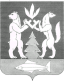 